MČ Praha - Březiněves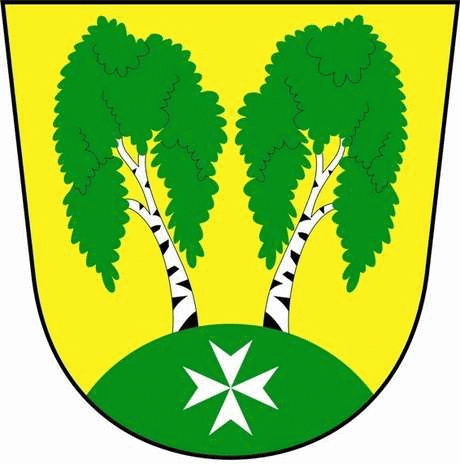 U Parku 140/3, 182 00 Praha 8Zápis ze zasedání Komise dopravy 									          Číslo:	2/2017      									          Datum:  20.11.2017 Zasedání  bylo zahájeno v 17:30 hod. p. Korintem. Ukončeno v 18:30 hod.Přítomní členové komise: p. Korint, , ing. Čarská, p. Deutschmann, ing. Minaříková, ing. KolbingerOmluveni:1/	Kontrola posledního zápisu.2/	Autobusové zastávky – studie zastřešení, nové technologie, kontakt DOSS, úprava park.3/	Oprava značení. 4/	Zastávky Billa – aktuální info. 5/	Plán zimní údržby.   6/	Nákup multifunkčního stroje – info. 7/	Osvětlení přechodu pro chodce u zastávky Na Boleslavce.8/	Přeložka II/243.9/	Různé.  Zdeněk Korint				   	zástupce starosty MČ Praha – Březiněves		         